Ситуационная задача № 1                                                                                                            В целях повышения энергетической эффективности и стимулирования энергосбережения в Российской Федерации введён закон 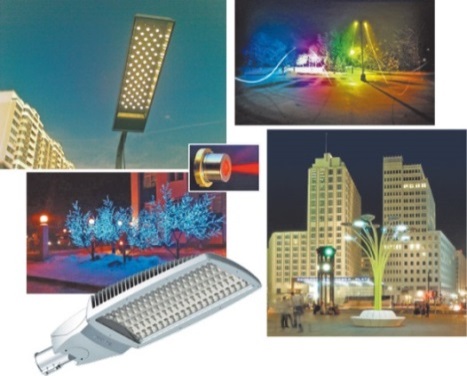 № 261-ФЗ «Об энергосбережении и повышении энергетической эффективности».Меры государственного регулирования в области энергосбережения и повышения энергетической эффективности осуществляются путем установления:ограничений в области производства и оборота в Российской Федерации энергетических устройств, допускающих непроизводительный расход энергетических ресурсов;требований по энергетической эффективности для зданий, строений и сооружений;требований по энергосбережению в жилищном фонде;требований обязательного распространения информации в области энергосбережения и повышения энергетической эффективности; перехода на энергосберегающие лампы.Вопрос  об альтернативных высокоэффективных источниках освещения, способных удовлетворить спрос на освещение, не наращивая при этом производства и затрат на электроэнергию, стоит очень остро.В последнее время стремительное развитие получила оптоэлектроника. Прежде всего, это проявилось в революционном совершенствовании светодиодов – полупроводниковых источников света.Проведём расчёты экономии электроэнергии, заменив одну 60-ватную лампу накаливания на одну лампу мощностью 6.3W.Исходя из усреднённой стоимости электроэнергии – 2,88 рубля за киловатт,  часов работы – по 5 часов в день и срока службы источникасвета – около 1000 часов, получим, что за один день 60-ваттная лампа потребляет энергии на 0,86 рубля (60*2,88*5/1000). В месяц – 25,92 рубля.за один день светодиодная лампа потребляет энергии на 0,09 рубля (6,3*2,88*5/1000). В месяц – 2,7 рубля.Экономия на одной лампе в месяц составит 23,22 рубля.ВОПРОСЫ И ЗАДАНИЯ:Какими преимуществами и недостатками обладают светодиодные лампы?Сколько светодиодных ламп в вашей квартире. Посчитайте экономию с учётом усреднённых значений.